			Warszawa, dnia 31.01.2020 r.Dotyczący postępowania w przedmiocie zakupu i dostawy szczepionek, znak postępowania: 1/2020Zbiorcze zestawienie złożonych ofert:Podpis Sekretarza Komisji przetargowej: Marzena Woźniak Znak postępowania: 1/2020Znak postępowania: 1/2020SAMODZIELNY PUBLICZNY ZAKŁAD OPIEKI ZDROWOTNEJ „PIASTUN” W PIASTOWIESAMODZIELNY PUBLICZNY ZAKŁAD OPIEKI ZDROWOTNEJ „PIASTUN” W PIASTOWIE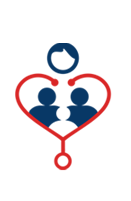 PROTOKÓŁ  Z  OTWARCIA OFERTNr ofertyFirma (nazwa) lub nazwisko oraz adres Wykonawcy oraz adres e-mailPozycjaCena jednostkowa brutto PLNCena całkowita brutto PLNTermin ważnościKwota jaką Zamawiający zamierza przeznaczyć na realizację zamówienia PLN1GSK Services Sp. z o.o.ul. Grunwaldzka 18960-322 PoznańAdres do korespondencji: GSK Services Sp. z o.o.ul. Rzymowskiego 5302-697 Warszawae-mail: ewa.a.gemza@gsk.comPoz./część nr 1 - SZCZEPIONKA P/BŁONICY (D), TĘŻCOWI (T), KRZTUŚCOWI (KOMPONENTA ACELULARNA) (PA), POLIOMYELITIS INAKTYWOWANA (IPV) I P/HAEMOPHILUS TYPU B (HIB) SKONIUGOWANA (ADSOROBOWANA) - 100 SZTUK;124,5512 455,0014 mies.12 528,002Tramco Sp. Z o.o.Wolskieul. Wolska 1405-860 Płochocinprzetargi@tramco.plPoz./część nr 1 - SZCZEPIONKA P/BŁONICY (D), TĘŻCOWI (T), KRZTUŚCOWI (KOMPONENTA ACELULARNA) (PA), POLIOMYELITIS INAKTYWOWANA (IPV) I P/HAEMOPHILUS TYPU B (HIB) SKONIUGOWANA (ADSOROBOWANA) - 100 SZTUK;126,3612 636,0014 mies.12 528,002Tramco Sp. Z o.o.Wolskieul. Wolska 1405-860 Płochocinprzetargi@tramco.pl Poz./część nr 2 - Szczepionka p/ kleszczowemu zapaleniu mózgu, cały wirus inaktywowany, szczep neudÖrfl dla dzieci powyżej 1 roku życia do 15 lat – 50 sztuk 70,203 510,0014 mies.3 510,001GSK Services Sp. z o.o.ul. Grunwaldzka 18960-322 PoznańAdres do korespondencji: GSK Services Sp. z o.o.ul. Rzymowskiego 5302-697 Warszawae-mail: ewa.a.gemza@gsk.comPoz./część nr 3 - SZCZEPIONKA P/BŁONICY (D), TĘŻCOWI(T), KRZTUŚCOWI (KOMPONENTNA ACELULARNA)(PA), WIRUSOWEMU ZAPALENIU WĄRTOBY TYPU B (RDNA)(HBV), POLIOMYELITIS INAKTYWOWANA(IPV)I P/HAEMOPHILUS TYPU B(HIB) SKONIUGOWANA (ADSORBOWANA)  -  130 szt.172,3222 401,6012 mies. 25 272,002Tramco Sp. Z o.o.Wolskieul. Wolska 1405-860 Płochocinprzetargi@tramco.pl Poz./część nr 4 - szczepionka skoniugowana p/pneumokokom  13-walentna - 150 sztuk.226,8034 020,0024 mies.34 020,001GSK Services Sp. z o.o.ul. Grunwaldzka 18960-322 PoznańAdres do korespondencji: GSK Services Sp. z o.o.ul. Rzymowskiego 5302-697 Warszawae-mail: ewa.a.gemza@gsk.comPoz./część nr 5 - Szczepionka przeciw ospie wietrznej, żywa, proszek 
i rozpuszczalnik do sporządzania roztworu do wstrzykiwań – 50 sztuk.202,5510 127,5014 mies. 10 800,001GSK Services Sp. z o.o.ul. Grunwaldzka 18960-322 PoznańAdres do korespondencji: GSK Services Sp. z o.o.ul. Rzymowskiego 5302-697 Warszawae-mail: ewa.a.gemza@gsk.comPoz./część nr 6 - SZCZEPIONKA P/ROTAWIRUSOM ZAWIERAJĄCA ŻYWY ATENUOWANY ROTAWIRUS LUDZKI W LICZBIE  - 200 SZTUK280,06456 128,0013 mies.59 400,001GSK Services Sp. z o.o.ul. Grunwaldzka 18960-322 PoznańAdres do korespondencji: GSK Services Sp. z o.o.ul. Rzymowskiego 5302-697 Warszawae-mail: ewa.a.gemza@gsk.comPoz./część nr 7 - szczepionka p/meningokokom grupy b (rdna), złożona, adsorbowana zawiesina do wstrzykiwań w ampułko-strzykawce   - 100 sztuk.313,9631 396,0014 mies.31 536,001GSK Services Sp. z o.o.ul. Grunwaldzka 18960-322 PoznańAdres do korespondencji: GSK Services Sp. z o.o.ul. Rzymowskiego 5302-697 Warszawae-mail: ewa.a.gemza@gsk.comPoz./część nr 8 Szczepionka P/WZW typu B dla dorosłych - 100 szt.47,504 750,0014 mies.5 616,002Tramco Sp. Z o.o.Wolskieul. Wolska 1405-860 Płochocinprzetargi@tramco.plPoz./część nr 8 Szczepionka P/WZW typu B dla dorosłych - 100 szt.43,204 320,0018 mies.5 616,00